¡Bienvenidos a la clase de español 1!The focus of Spanish I is to build both proficiency with the Spanish language and an appreciation for its surrounding culture.  I hope the when you complete this course you will leave with knowledge in culture, vocabulary, verbs (and how to use them), and that you will be better writers, readers, listeners, and speakers of Spanish.  A good foreign language student is open-minded, enthusiastic, considerate, attentive, and prepared for class.  Mutual respect for all class members is the most important element of our classroom.  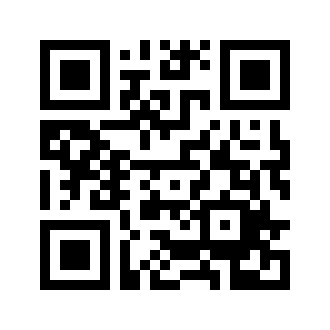 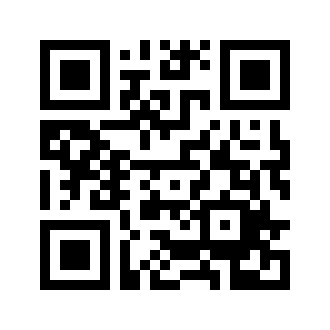 Class Objectives and GoalsYou will be expected to be an active participant in class. We will do a variety of activities, including speaking, reading, writing, and listening. Your goal should be to speak Spanish a majority of the time in class and understand what the teacher, classmates or native speakers are saying even if you must hear it more than once. Don’t get discouraged! This will take practice but you can do it!Classroom ExpectationsBe respectful to your teacher, peers, classroom and selfBe in your seat and ready to learn at the start of classBe responsible for your own learning!Speak Spanish as much as possiblePersonal electronics are for EDUCATIONAL PURPOSES ONLY AND ONLY WITH PERMISSION FIRST!!!!Be honest: Cheating on any assessment will result in a zero. Cheating is considered using, giving or receiving unauthorized help. Also, students may not use software, apps, or the internet to translate any material from English to Spanish for any assignment. This is considered plagiarizing and will result in a zero for the assignmentGradingYour grade will be weighted as followed: Announced quick checks, quizzes, tests and some projects- 90%In class work (may include some projects), bell work and homework – 10%Throughout each chapter there will be a variety of assessments included quick checks (both announced and unannounced), quizzes and tests. Quizzes and tests will assess the four main categories of language, listening, reading, writing and speaking. There will also be a variety of projects throughout the year.In class work includes any unannounced quick checks, bell work, and any other grades I take of work completed during class time. I may choose to include an in-class project in this category if I deem necessary.Bell Work will be collected every 2 weeks.  Two random days of work will be graded for ACCURACY.  It is your responsibility to complete any missed bell work.Homework is extremely important as it provides you with additional practice and reinforcement of what we’re learning in class.   You will be given a homework checklist for each half of the chapter and expected to complete assignments in a timely manner.  Each checklist is worth 30 points.  It is essential that you stay on top of your homework and are giving your best effort. You should be correcting any errors because practicing incorrectly will not help you in the long run. Even if there is no written homework, it is always a good idea to spend 10-15 minutes a day reviewing vocabulary or grammar we are covering.  I am looking forward to an exciting and fun year with all of you!   